Groupe ApprofondissementCartes « flash » Phase 2 : la fraction pour comparer.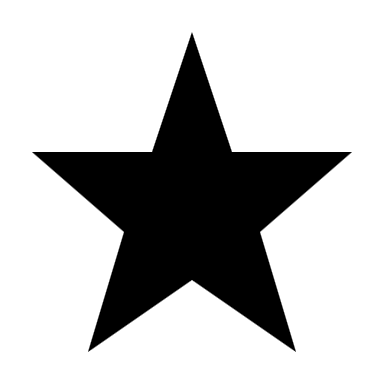 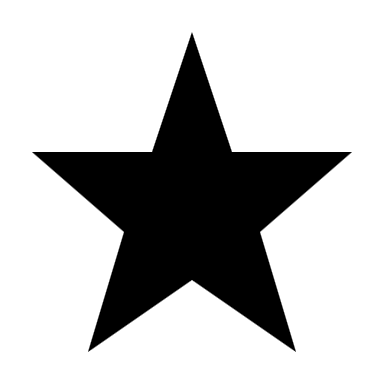 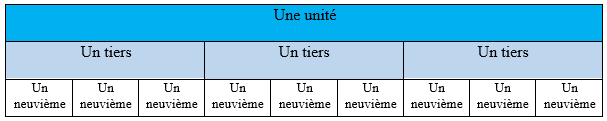 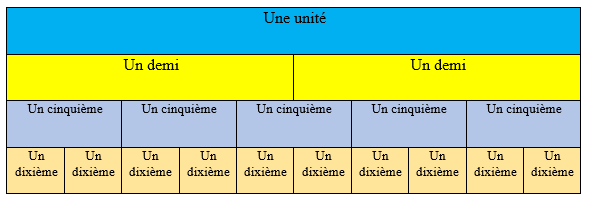 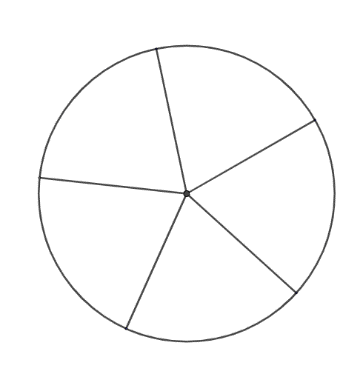 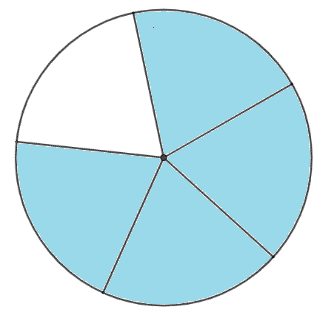 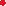 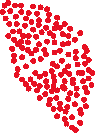 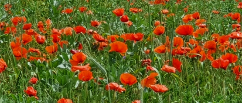 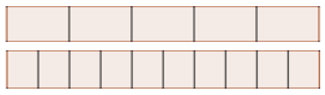 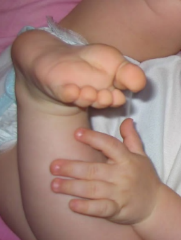 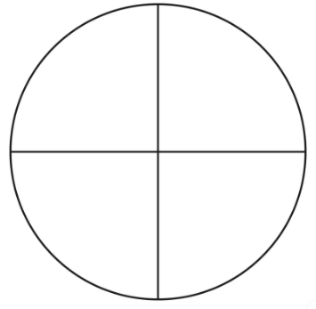 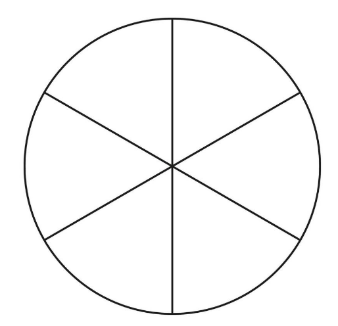 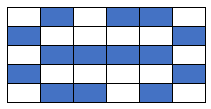 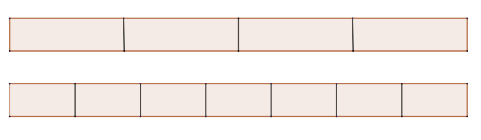 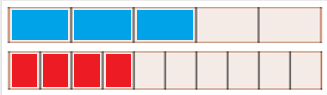 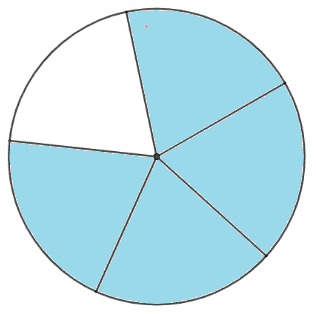 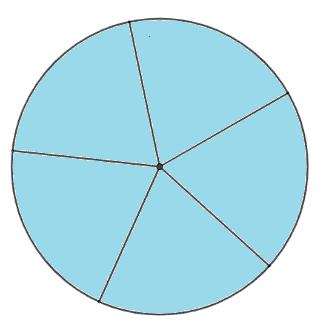 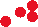 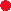 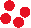 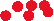 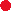 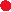 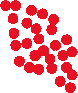 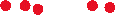 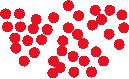 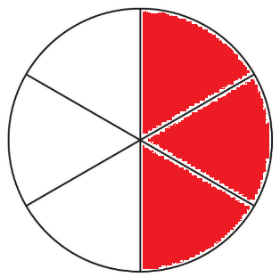 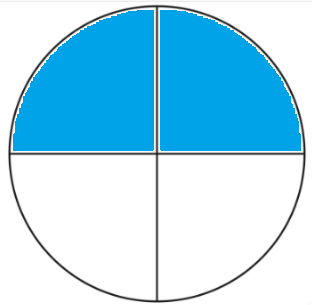 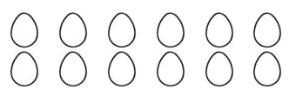 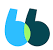 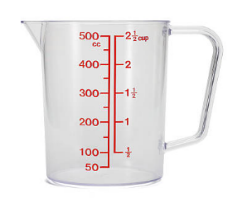 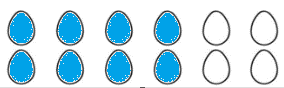 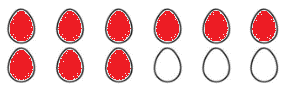 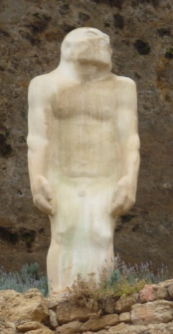 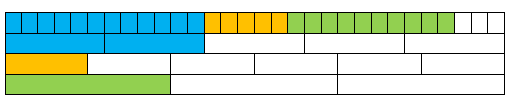 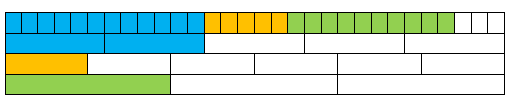 